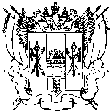 АДМИНИСТРАЦИЯРЕМОНТНЕНСКОГО СЕЛЬСКОГО ПОСЕЛЕНИЯРЕМОНТНЕНСКОГО РАЙОНАРОСТОВСКОЙ ОБЛАСТИПОСТАНОВЛЕНИЕ  14.11.2014                                       № 249                                      с. Ремонтное         В связи с кадровыми изменениями в администрации Ремонтненского сельского поселения, ПОСТАНОВЛЯЮ:1. Внести изменения в п.2 постановления администрации Ремонтненского сельского поселения от 19.06.2006г. № 45 «Об утверждении комиссии для оценки жилых помещений», изложив его в следующей редакции: «2. Утвердить состав комиссии для оценки жилых помещений муниципального жилого фонда в составе: Председатель комиссии:	Яковенко А.Я. 	- Глава Ремонтненского сельского поселения;Члены комиссии:Гончарова О.С.      - ст. инспектор ЖКХ администрации Ремонтненского                                   сельского поселения Апанасенко Н.П. 	  - начальник сектора по имущественным и земельным                           отношениям администрации Ремонтненского сельского поселенияДедович Е.В. 	  - директор Ремонтненского филиала ГУПТИРО	                         (по согласованию)Калинин В.Е. 	  - начальник отдела ГО и ЧС по Ремонтненскому району                                   (по согласованию)Сидоренко С.А. 	  - архитектор администрации Ремонтненского района                                    (по согласованию) Представитель Государственной жилищной инспекции Ростовской области	    (по согласованию)»	2. Контроль за исполнением настоящего постановления оставляю за собой.Глава Ремонтненского  сельского поселения   			       А.Я.ЯковенкоО внесении изменений в постановление  Администрации Ремонтненского сельского поселения от 19.06.2006г. № 45 «Об утверждении комиссии для оценки жилых помещений»